Kính gửi: 	ỦY BAN CHỨNG KHOÁN NHÀ NƯỚC;SỞ GIAO DỊCH CHỨNG KHOÁN HÀ NỘI. Tên công ty: CÔNG TY CỔ PHẦN KHOÁNG SẢN HÒA BÌNHMã chứng khoán: KHBĐịa chỉ trụ sở chính: Xã Thống Nhất, TP. Hòa Bình, Tỉnh Hòa BìnhĐiện thoại: (0218) 385 82 80Fax: (0218) 389 20 28Người thực hiện công bố thông tin: Phạm Thị HinhĐịa chỉ: Xã Thống Nhất, TP. Hòa Bình, Tỉnh Hòa BìnhĐiện thoại (di động, cơ quan, nhà riêng): (0218) 385 82 80Loại thông tin công bố:  24 giờ  bất thường   theo yêu cầu  định kỳNội dung thông tin công bố (*):Thực hiện việc công bố thông tin theo Thông tư số 155/2015/TT-BTC ngày 06/10/2015 của Bộ Tài chính, Công ty Cổ phần Khoáng sản Hòa Bình xin báo cáo Quý Uỷ ban và Quý Sở về việc công bố thay đổi đơn vị kiểm toán BCTC năm 2016 như sau: Ngày 22/03/2017, chúng tôi đã ký thanh lý hợp đồng với Công ty TNHH PKF Việt Nam – đơn vị thực hiện soát xét BCTC bán niên năm 2016 của KHB do 2 bên không thỏa thuận được thời gian thực hiện kiểm toán BCTC năm 2016. Do đó, chúng tôi đã thực hiện ký hợp đồng số 60/HĐKT/TC ngày 22/03/2017 với Công ty TNHH kiểm toán và kế toán Hà Nội về việc kiểm toán BCTC năm 2016.Thông tin trên đã được công bố trên trang thông tin điện tử của công ty vào ngày 23/03/2017 tại đường dẫn:http://www.khb.com.vn/index.php/co-dong-l22.htmlCông ty Cổ phần Khoáng sản Hòa Bình cam kết những thông tin được cung cấp trên đây là trung thực và chính xác.Xin trân trọng cảm ơn!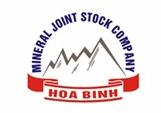    Số: 08/2017/KHBV/v CBTT thay đổi đơn vị kiểm toán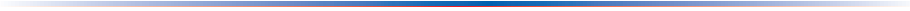  BCTC năm 2016CỘNG HOÀ XÃ HỘI CHỦ NGHĨA VIỆT NAMĐộc lập - Tự do - Hạnh phúc---------------------------------Hòa Bình, ngày 23 tháng 03 năm 2017Nơi nhận: - Như Kính gửi;-  Lưu VP;CÔNG TY CP KHOÁNG SẢN HÒA BÌNHPhạm Thị Hinh